Горшковой Марины Николаевны, 222-034-577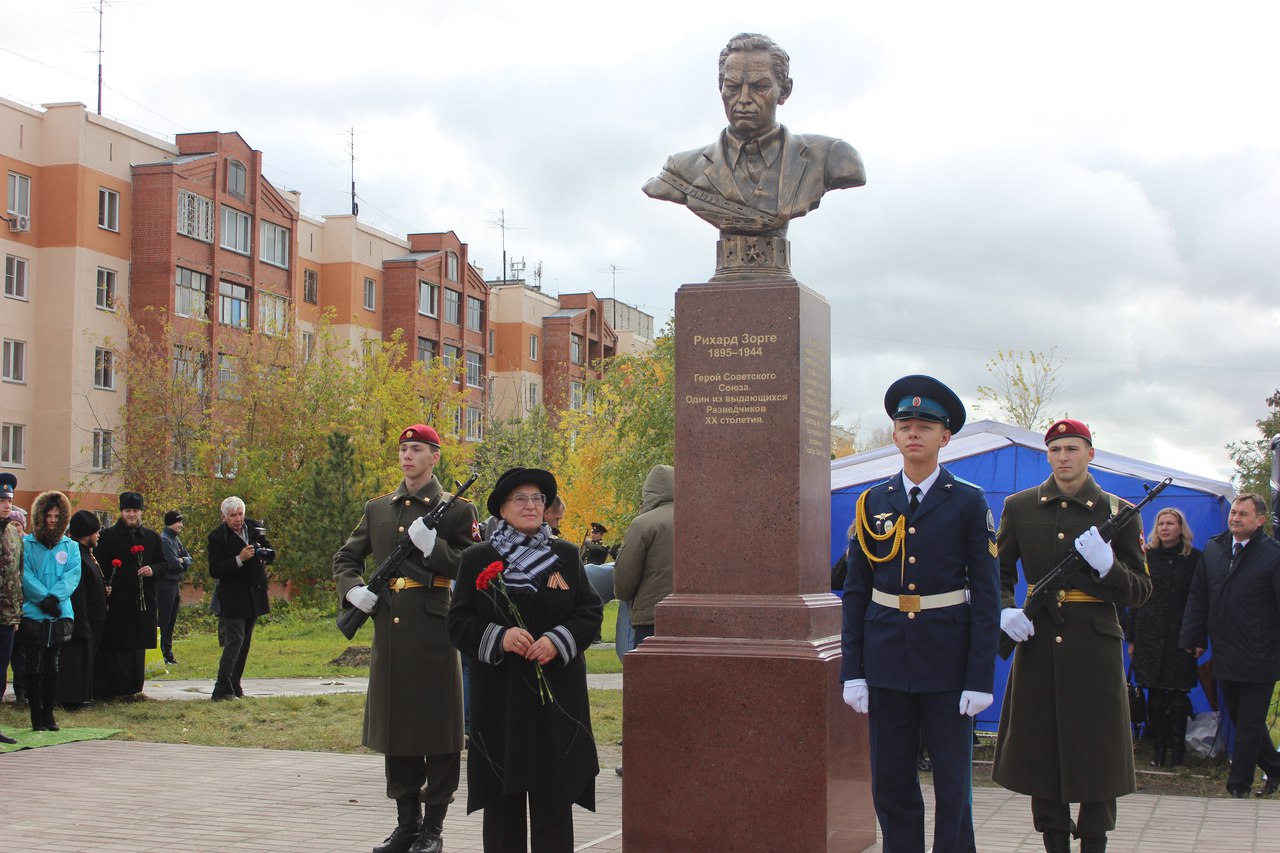 Фото: Монумент Героя Советского Союза Рихарда Зорге.